В целях создания условий, направленных на выявление и развитие творчески одаренных детей посредством включения в творческую деятельность,ПРИКАЗЫВАЮ:Провести с 01 июня по 30 сентября 2022 года Городской творческий конкурс «Мой город».Утвердить положение о проведении Городского творческого конкурса «Мой город» (приложение). Поручить организацию и проведение Городского творческого конкурса «Мой город» муниципальному образовательному учреждению дополнительного образования Центру анимационного творчества «Перспектива» (Кулигина О.В.).4.	Директору муниципального образовательного учреждения дополнительного образования Центра анимационного творчества «Перспектива»:Представить в департамент на согласование заместителю директора департамента (Ильина Е.А.) смету расходов на проведение Городского творческого конкурса «Мой город».Произвести оплату расходов в соответствии со сметой и в соответствии с муниципальной программой «Развитие образования в городе Ярославле» на 2021-2023 годы.5. Контроль за исполнением приказа возложить на начальника отдела дополнительного образования и воспитательной работы Абрамову Е.Г.Директор департамента									Е.А.ИвановаПриложениеУТВЕРЖДЕНОприказом департамента образования мэрии города Ярославля  от 16.05.2022 № 01-05/441Положениео проведении Городского творческого конкурса«Мой город»Общие положенияУчредителем городского творческого конкурса «Мой город» (далее – Конкурс) является департамент образования мэрии города Ярославля.Организатор Конкурса – муниципальное образовательное учреждение дополнительного образования Центр анимационного творчества «Перспектива» (далее – ЦАТ «Перспектива»).Цели и задачи Конкурсапривлечь внимание обучающихся к культурно-историческому наследию, красоте архитектурных ансамблей, парков, церквей, улиц, площадей города Ярославля;содействовать развитию чувства патриотизма, уважительного отношения к  Родине и любви к Родному краю;развивать детское творчество разных  направленностей;поддерживать стремление обучающихся к творческому самовыражению и социальной активности;Участники Конкурса.К участию в Конкурсе приглашаются обучающиеся в возрасте от 7 до 17 лет муниципальных образовательных учреждениях (далее – образовательные учреждения) города ЯрославляВремя и место проведения конкурса.Конкурс проводится с 01.06.2022  по 30.09.2022  в 2 этапа:I этап - с 01.06. по 01.07.2022 – необходимо заполнить заявку на участие в конкурсе в электронной форме по ссылке https://docs.google.com/forms/d/1f4q-7acZdj92Kxt8JMXaJ9PNgs6iWQuw0EEkMBNkKFQ/edit?usp=sharing,  и загрузить фото  работы в альбомы конкурса «Мой город» по номинациям и возрастным категориям  в группе «Творческие конкурсы в ЦАТ «Перспектива» в социальной сети в Контакте https://vk.com/club210234073. Заполненная заявка является согласием участника на обработку персональных данных организатором конкурса.С 02.07.2022 по 08.07.2022, обработка работ и заявок организатором конкурса, оформление выставки в социальной сети в Контакте https://vk.com/club210234073.С 08.07.2022 года по 01.09.2022 – зрительское голосование и оценивание работ.II этап - 01.09 - 08.09.2022  – осуществляет свою работу жюри конкурса12.09.2022 – 16.09.2022 - подведение итогов.Результаты будут опубликованы 19.09.2022 года на официальном сайте и в группе в Контакте центра анимационного творчества «Перспектива», а так же  в группе в Контакте «Творческие конкурсы в ЦАТ «Перспектива»  https://vk.com/club210234073.20.09.-30.09.2022 - рассылка дипломов и благодарственных писем педагогам за подготовку участников  конкурса будет осуществляться только на официальный адрес электронной почты учреждения.Диплом участника высылается в одном экземпляре для заполнения его самими участниками конкурса или педагогами. Условия Конкурса:Каждое образовательное учреждение может заявить не более 3х   работ в каждой номинации:1. Номинация «Графический рисунок» на тему «С Днем Рождения, Ярославль» - конкурсные работы должны представлять собой завершённые графические рисунки, открытки, выполненные в графическом редакторе.Критерии оценки: оригинальность замысла;качество и индивидуальность исполнения работ;целостность содержания и стиля работы,творческий подход, соответствие тематике конкурса.2. Номинация «Рисунок и поделка» на тему «Достопримечательности Ярославля» - конкурсные работы должны представлять собой завершённые рисунки и поделки, сделанные самим участником в любой технике исполнения того или иного направленияКритерии оценки: оригинальность замысла;качество и индивидуальность исполнения работ;целостность содержания и стиля работы,творческий подход, соответствие тематике конкурса. Фотография  Конкурсной работы в номинации «Рисунок и «Поделка» должна быть четкой  по изображению, содержать этикетку,  на которой подписан автор, его возраст и учреждение, само   фото должно быть подписано и содержать информацию с этикетки. Фотография работы должна отражать законченный вариант поделки или рисунка, выполненным участником самостоятельно и быть в формате jpg.3. Номинация «Социальный видеоролик» на тему «Береги мой город» - конкурсные работы должны представлять собой видеоролик продолжительностью до 1,5 минут в формате AVI, MP4, MPEG. Критерии оценки: отображение социальной значимости видеоролика;качество и индивидуальность исполнения работы;целостность содержания и стиля работы,творческий подход, логика построения видеоролика,соответствие тематике конкурса.Номинация «Фотография» на тему «Мой любимый двор». Сюжетные фотоснимки, сделанные лично автором (не автопортрет и не фотографии поделок). Конкурсные работы должны представлять собой фотографию формата JPEG разрешение не менее 1920 пикселей по длинной стороне. Файлы PNG и файлы со смартфона в формате HEIG не принимаются.Критерии оценки: оригинальность замысла;качество и индивидуальность исполнения работ;уровень исполнения фототворчества;соответствие тематике конкурса.На все представленные работы должна быть составлена заявка, каждая работа должна быть подписана (ФИО автора, название работы).VI. Возрастные категории:Конкурс проводится в 3 возрастных категориях, возраст учитывается на момент подачи заявки.Возрастные категории: -	7 - 10 лет,- 11 – 14 лет,-	15 - 17 лет.Подведение итогов и награждение.Оценку конкурсных работ и подведение итогов Конкурса осуществляет жюри, состав которого определяет и формирует организатор.Победители Конкурса награждаются дипломами I, II, III степени в каждой номинации. Педагоги, подготовившие участников конкурса, получают благодарственные письма.Дополнительная информацияhttp://www.multstrana.ru/ -официальный сайт МОУ ДО ЦАТ «Перспектива»https://vk.com/multperspectiva - группа в контакте «Центра анимационного творчества «Перспектива» https://vk.com/club210234073 - группа в контакте «Творческие конкурсы в ЦАТ «Перспектива»  Тел. 90-23-78, 89201201107 - Тренина Любовь Валентиновна, руководитель структурного подразделения «Школа творчества» МОУ ДО ЦАТ «Перспектива».Тел. 73-80-91 – Фонарев Анатолий Геннадьевич, Беляева Дарья Евгеньевна – педагоги – организаторы  МОУ ДО ЦАТ «Перспектива».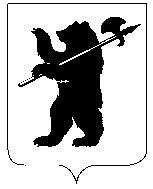 ДЕПАРТАМЕНТ ОБРАЗОВАНИЯМЭРИИ ГОРОДА ЯРОСЛАВЛЯПРИКАЗДЕПАРТАМЕНТ ОБРАЗОВАНИЯМЭРИИ ГОРОДА ЯРОСЛАВЛЯПРИКАЗДЕПАРТАМЕНТ ОБРАЗОВАНИЯМЭРИИ ГОРОДА ЯРОСЛАВЛЯПРИКАЗ16.05.202216.05.2022№ 01-05/441О проведении Городского творческого конкурса «Мой город»